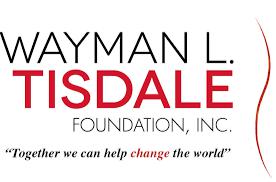 9th Annual Wayman Tisdale Foundation Jazzy Strokes Golf Fundraising Tournament June 17th Belmar Golf Course Norman, Oklahoma$30,000 Grammy: four (4) four-player teams premium a celebrity golfer; team monogram polo shirts; logo on event step and repeat and all event collateral; mention in event press release; eight VIP seats and sixteen general admission tickets for the Wayman Tisdale Foundation Jazzy Strokes Golf Weekend VIP and Sponsorship Mixer; logo with hyperlink on website; 45-second video/commercial on website; verbal recognition at concluding ceremony; 2nd priority as a vendor at all related weekend events; mention in all related media (e.g. social media posts, press sponsorship, press conference, etc.).$20,000 Platinum: three (3) three-player teams plus a celebrity golfer; team monogram polo shirts; logo on event step and repeat and all event collateral; mention in event press release; six VIP seats and twelve general admission tickets for the Wayman Tisdale Foundation Jazzy Strokes Golf Weekend VIP and Sponsorship Mixer; logo with hyperlink on website; 30-second video/commercial on website; verbal recognition at concluding ceremony; 3rd priority as a vendor at all related weekend events; mention in all related media (e.g. social media posts, press sponsorship, press conference, etc.).$15,000 Gold: three (3) four-player teams plus a regional celebrity golfer; team monogram polo shirts; logo on event step and repeat and all event collateral; mention in event press release; four VIP seats and ten general admission tickets for the Wayman Tisdale Foundation Jazzy Strokes Weekend VIP and Sponsorship Mixer; logo with hyperlink on website; 15-second video/commercial on website; verbal recognition at concluding ceremony; 4th priority as a vendor at all related weekend events; mention in all related media (e.g. social media posts, press sponsorship, press conference, etc.).$10,000 Silver: two (2) four-player teams plus a regional celebrity golfer; team monogram polo shirts;          logo on event step and repeat and all event collateral; mention in event press release; two VIP seats and six general admission tickets for the Wayman Tisdale Foundation Jazzy Strokes Weekend VIP and Sponsorship Mixer; logo with hyperlink on website; verbal recognition at concluding ceremony; mention in all related media (e.g. social media posts, press sponsorship, press conference, etc.).$5,000 Bronze: one (1) four- player team plus a celebrity golfer; team monogram polo shirts; logo on event step and repeat and all event collateral; mention in event press release; two VIP seats and four general admission tickets for the Wayman Tisdale Foundation Jazzy Strokes Weekend VIP and Sponsorship Mixer$1,600 Bass: one (1) four-player team plus a celebrity golfer; team monogram polo shirts; mention in event press release; four general admission tickets for the Greenwood Jazz and Music Festival.          PAYMENT. The parties agree payment is due by July 1, 2023 (select method of payment).                Cash   Check   Wire Transfer    Credit Card     Zelle 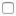 [Note: Tisdale Foundation will add a 3% processing fee for all credit card transactions.}SIGNATURES. The undersigned hereby acknowledges he/she has the authority to authorize the terms of this agreement on behalf of the sponsor. Sponsor agrees (1) not to resell the benefits outlined in this agreement; (2) all agreed upon fees are non-refundable; andthis document becomes a legally binding agreement when signed, dated, scanned and returned via email to.Sponsor(Complete all sections below)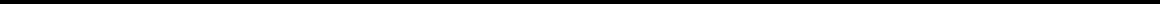 Company Name	WebsiteName of Person with Signing Authority	TitleEmail Address	Cell PhoneMailing Address	City/State/ZIPSignature	Date Agreement SignedCompany Contact for Sponsorship Benefits	Office PhoneEmail Address	Cell PhoneWayman L. Tisdale Foundation, IncorporatedRegina Tisdale	Executive Director	Regina TisdaleName	Title	Signature